Zala Bricman (PV2) državna podprvakinja v metu diskaV Domžalah je potekalo zimsko državno prvenstvo v metih za mlajše mladinke. Zelo uspešna je bila naša dijakinja, Zala Bricman, ki je v mestu diska osvojila 2. mesto, z rezultatom 30,94 metra.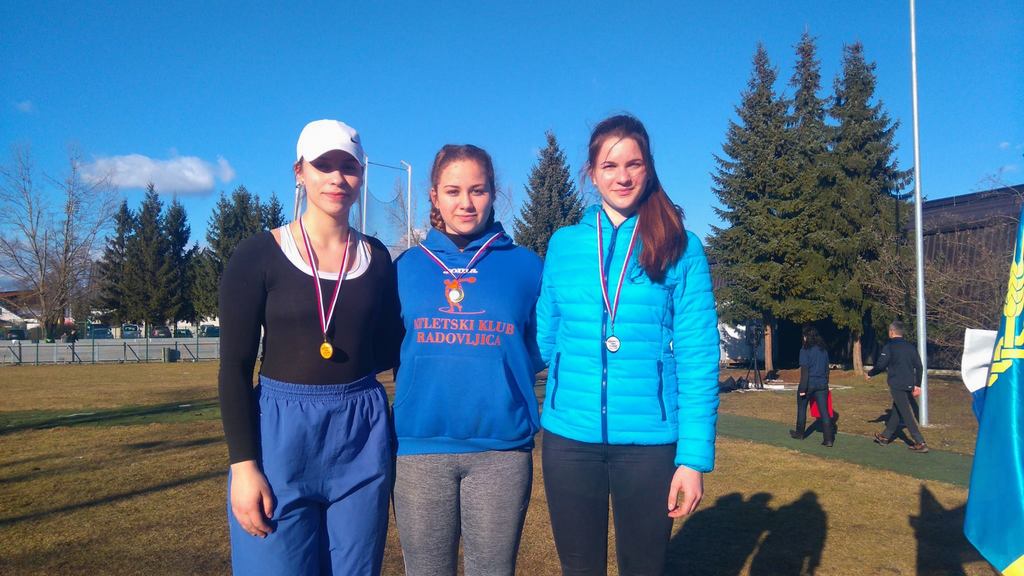 